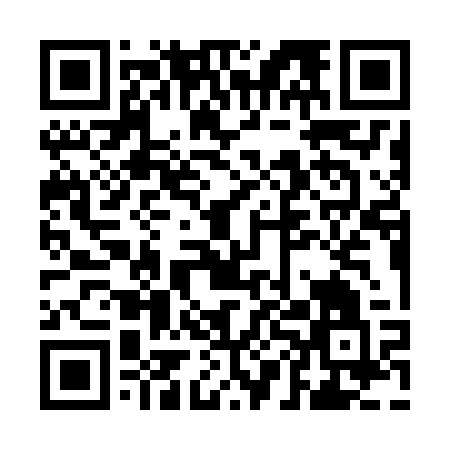 Ramadan times for Walcha, AustraliaMon 11 Mar 2024 - Wed 10 Apr 2024High Latitude Method: NonePrayer Calculation Method: Muslim World LeagueAsar Calculation Method: ShafiPrayer times provided by https://www.salahtimes.comDateDayFajrSuhurSunriseDhuhrAsrIftarMaghribIsha11Mon5:295:296:511:044:357:167:168:3212Tue5:305:306:521:034:347:157:158:3113Wed5:315:316:521:034:337:137:138:3014Thu5:325:326:531:034:337:127:128:2815Fri5:335:336:541:034:327:117:118:2716Sat5:335:336:541:024:317:107:108:2617Sun5:345:346:551:024:317:087:088:2518Mon5:355:356:561:024:307:077:078:2319Tue5:365:366:561:014:297:067:068:2220Wed5:365:366:571:014:287:057:058:2121Thu5:375:376:581:014:287:037:038:1922Fri5:385:386:581:014:277:027:028:1823Sat5:385:386:591:004:267:017:018:1724Sun5:395:397:001:004:257:007:008:1525Mon5:405:407:001:004:256:596:598:1426Tue5:415:417:0112:594:246:576:578:1327Wed5:415:417:0212:594:236:566:568:1228Thu5:425:427:0212:594:226:556:558:1029Fri5:435:437:0312:584:216:546:548:0930Sat5:435:437:0312:584:216:526:528:0831Sun5:445:447:0412:584:206:516:518:071Mon5:445:447:0512:584:196:506:508:052Tue5:455:457:0512:574:186:496:498:043Wed5:465:467:0612:574:176:476:478:034Thu5:465:467:0712:574:166:466:468:025Fri5:475:477:0712:564:166:456:458:016Sat5:485:487:0812:564:156:446:447:597Sun4:484:486:0911:563:145:435:436:588Mon4:494:496:0911:563:135:415:416:579Tue4:494:496:1011:553:125:405:406:5610Wed4:504:506:1011:553:115:395:396:55